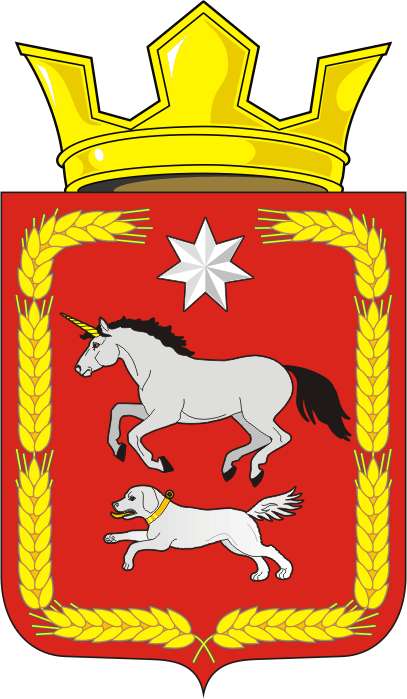 АДМИНИСТРАЦИЯ КАИРОВСКОГО СЕЛЬСОВЕТАСАРАКТАШСКОГО РАЙОНА ОРЕНБУРГСКОЙ ОБЛАСТИП О С Т А Н О В Л Е Н И Е_________________________________________________________________________________________________________18.03.2022                                           с. Каировка                                    №16-п1. Утвердить форму проверочного листа (списка контрольных вопросов) применяемого при осуществлении муниципального контроля  в сфере благоустройства на территории муниципального образования Каировский сельсовет» согласно приложению к настоящему постановлению.2. Данное постановление вступает в силу после его подписания и подлежит размещению на официальном сайте Каировского сельсовета в сети «Интернет».3. Контроль за исполнением данного постановления оставляю за собой.Глава муниципального образования                                   А.Н. ЛогвиненкоРазослано: прокуратура района, администрация района, в делоПриложение к постановлению администрации МО Каировский сельсоветот 18.03.2022 №16-пПроверочный лист(список контрольных вопросов) при проведении плановыхпроверок органом муниципального контроля в сфере благоустройства    1.   Настоящий   проверочный лист   (список   контрольных   вопросов)используется   при   проведении   плановых   проверок   при   осуществлениимуниципального контроля в сфере благоустройства на территории муниципального образования Каировский сельсовет Саракташского района Оренбургской области.    2. Предмет плановой проверки ограничивается исполнением обязательных требований,  вопросы  о соблюдении которых включены в настоящий проверочный лист (список контрольных вопросов).    3. Наименование юридического лица, фамилия, имя, отчество (при наличии) индивидуального  предпринимателя  в  отношении  которых проводится плановая проверка:_________________________________________________________________.    4. Место проведения плановой проверки ______________________________________________________________.    5.  Реквизиты  распоряжения  руководителя  органа  муниципального контроля о проведении проверки  _________________________________.    6.  Учетный номер проверки и дата присвоения учетного номера проверки в едином реестре проверок _______________________________________.    7. Перечень вопросов, отражающих содержание обязательных требований:______________________________________________________________________________________________________________________________________________________       (пояснения и дополнения по вопросам, содержащимся в перечне)"__" ________ 20__ г.  (указывается дата  заполнения  проверочного листа)___________________________________________________________________________       (пояснения и дополнения по вопросам, содержащимся в перечне)Подпись лица, проводящего проверку:__________________________________    _____________________________________                                                                                                              (фамилия, инициалы)Подпись руководителя, представителя юридического лица,индивидуального предпринимателя:__________________________________    _____________________________________                                                                                      (фамилия, имя, отчество (при наличии)                                                                                       руководителя юридического лица,                                                                                       индивидуального предпринимателя)Об утверждении формы проверочного листа (списка контрольных вопросов), применяемого при осуществлении муниципального контроля  в сфере благоустройства на территории муниципального образования Каировский сельсовет Саракташского района Оренбургской области Об утверждении формы проверочного листа (списка контрольных вопросов), применяемого при осуществлении муниципального контроля  в сфере благоустройства на территории муниципального образования Каировский сельсовет Саракташского района Оренбургской области В соответствии с Федеральным законом от 31.07.2020 № 248-ФЗ "О государственном контроле (надзоре) и муниципальном контроле в Российской Федерации", Постановлением Правительства Российской Федерации от 27.10.2021 № 1844 "Об утверждении требований к разработке, содержанию, общественному обсуждению проектов форм проверочных листов, утверждению, применению, актуализации форм проверочных листов, а также случаев обязательного применения проверочных листов", в соответствии с Уставом муниципального образования Каировский сельсовет Саракташского района Оренбургской области№ п/пПеречень вопросовРеквизиты правового акта, содержащего обязательные требованияВарианты ответаВарианты ответаВарианты ответа№ п/пПеречень вопросовРеквизиты правового акта, содержащего обязательные требованияданетне требуется1.Обеспечивается ли своевременная уборка прилегающих территорий к зданиям, строениям  сооружениям, земельным участкам и на иных территориях общего пользования?Правила благоустройства территории муниципального образования Каировский сельсовет Саракташского района Оренбургской области, утвержденные решением Совета депутатов  Каировского сельсовета от 10.08.2018 г. №1192.Соблюдаются ли требования к содержанию элементов благоустройства: своевременное устранение повреждений, санитарная очистка, ремонт, окраска?Правила благоустройства территории муниципального образования Каировский сельсовет Саракташского района Оренбургской области, утвержденные решением Совета депутатов  Каировского сельсовета от 10.08.2018 г. №1193.Соблюдаются ли требования по складированию твердых коммунальных отходов?Правила благоустройства территории муниципального образования Каировский сельсовет Саракташского района Оренбургской области, утвержденные решением Совета депутатов  Каировского сельсовета от 10.08.2018 г. №1194.Соблюдаются ли требования по уборки территории в зимний и летний период?Правила благоустройства территории муниципального образования Каировский сельсовет Саракташского района Оренбургской области, утвержденные решением Совета депутатов  Каировского сельсовета от 10.08.2018 г. №1195.Выполняются ли мероприятия по выявлению карантинных и ядовитых растений, борьбе с ними, локализации, ликвидации их очаговПравила благоустройства территории муниципального образования Каировский сельсовет Саракташского района Оренбургской области, утвержденные решением Совета депутатов  Каировского сельсовета от 10.08.2018 г. №1196.Соблюдаются ли запрет на складирование  на землях общего пользования строительных материалов, угля, дров, сена, соломы, навоза и т.д. ?Правила благоустройства территории муниципального образования Каировский сельсовет Саракташского района Оренбургской области, утвержденные решением Совета депутатов  Каировского сельсовета от 10.08.2018 г. №1197.Соблюдаются ли требования по огораживанию строительных площадок?Правила благоустройства территории муниципального образования Каировский сельсовет Саракташского района Оренбургской области, утвержденные решением Совета депутатов  Каировского сельсовета от 10.08.2018 г. №1198.Содержатся ли в чистоте подъездные пути к строительным площадкам?Правила благоустройства территории муниципального образования Каировский сельсовет Саракташского района Оренбургской области, утвержденные решением Совета депутатов  Каировского сельсовета от 10.08.2018 г. №1199.Соблюдается ли требование о запрете стоянки разукомплектованных транспортных средств?Правила благоустройства территории муниципального образования Каировский сельсовет Саракташского района Оренбургской области, утвержденные решением Совета депутатов  Каировского сельсовета от 10.08.2018 г. №11910.Соблюдается ли запрет на размещение транспортных средств на газоне или иной озелененной территории?Правила благоустройства территории муниципального образования Каировский сельсовет Саракташского района Оренбургской области, утвержденные решением Совета депутатов  Каировского сельсовета от 10.08.2018 г. №11911.Соблюдаются ли требования  к обеспечению круглосуточного и беспрепятственного проезда на придомовую территорию спецтехники, в том числе запрет на использование для стоянки и размещения транспортных средств на проезжей части улиц, проездов, тротуаров и др. территорий, препятствующих механизированной уборке территорий?Правила благоустройства территории муниципального образования Каировский сельсовет Саракташского района Оренбургской области, утвержденные решением Совета депутатов  Каировского сельсовета от 10.08.2018 г. №11912.Проводится ли своевременное техническое обслуживание и проведение ремонта, в том числе элементов фасадов зданий, строений и сооружений?Правила благоустройства территории муниципального образования Каировский сельсовет Саракташского района Оренбургской области, утвержденные решением Совета депутатов  Каировского сельсовета от 10.08.2018 г. №11913.Обеспечивается ли наличие и содержание в исправном состоянии водостоков, водосточных труб и сливов зданий, строений и сооружений?Правила благоустройства территории муниципального образования Каировский сельсовет Саракташского района Оренбургской области, утвержденные решением Совета депутатов  Каировского сельсовета от 10.08.2018 г. №11914.Осуществляется ли очистка, промывка и окраска поверхностей фасадов, в том числе от объявлений, рекламной информации, посторонних надписей?Правила благоустройства территории муниципального образования Каировский сельсовет Саракташского района Оренбургской области, утвержденные решением Совета депутатов  Каировского сельсовета от 10.08.2018 г. №11915.Осуществляется ли своевременная очистка от снега и льда крыш и козырьков, удаление наледи, снега и сосулек с карнизов, балконов и лоджий?Правила благоустройства территории муниципального образования Каировский сельсовет Саракташского района Оренбургской области, утвержденные решением Совета депутатов  Каировского сельсовета от 10.08.2018 г. №11916Обеспечивается ли  надлежащее состояние и содержание  в  исправном состоянии  инженерных сетей и сооружений, линейных сооружений и коммуникаций?Правила благоустройства территории муниципального образования Каировский сельсовет Саракташского района Оренбургской области, утвержденные решением Совета депутатов  Каировского сельсовета от 10.08.2018 г. №11917Осуществляется ли проведение мероприятий по обеспечению сохранности зеленых насаждений?Правила благоустройства территории муниципального образования Каировский сельсовет Саракташского района Оренбургской области, утвержденные решением Совета депутатов  Каировского сельсовета от 10.08.2018 г. №11918Обеспечивается ли при производстве работ по строительству, реконструкции, капитальном ремонту, ремонту объектов капитального строительства и линейных объектов, меры по обеспечению сохранности зеленых насаждений и (или) их восстановление?Правила благоустройства территории муниципального образования Каировский сельсовет Саракташского района Оренбургской области, утвержденные решением Совета депутатов  Каировского сельсовета от 10.08.2018 г. №11919Соблюдается ли требование по получению ордера (разрешения) на проведение (производство) земляных работ?Правила благоустройства территории муниципального образования Каировский сельсовет Саракташского района Оренбургской области, утвержденные решением Совета депутатов  Каировского сельсовета от 10.08.2018 г. №11920Соблюдаются ли требования по обеспечению свободных проходов к зданиям  и входам в них, а также  свободных въездов во дворы, обеспечению безопасности пешеходов и безопасного  пешеходного движения, включая инвалидов и другие маломобильные группы населения, на период осуществления земляных работ?Правила благоустройства территории муниципального образования Каировский сельсовет Саракташского района Оренбургской области, утвержденные решением Совета депутатов  Каировского сельсовета от 10.08.2018 г. №11921Соблюдаются ли требования по недопустимости загрязнения территорий общего пользования транспортными средствами во время их эксплуатации, обслуживания или ремонта, при перевозке грузов или выезде со строительных площадок (вследствие отсутствия тента или укрытия)?Правила благоустройства территории муниципального образования Каировский сельсовет Саракташского района Оренбургской области, утвержденные решением Совета депутатов  Каировского сельсовета от 10.08.2018 г. №11922Соблюдение установленного правилами благоустройства порядка определения границ прилегающих территорийПравила благоустройства территории муниципального образования Каировский сельсовет Саракташского района Оренбургской области, утвержденные решением Совета депутатов  Каировского сельсовета от 10.08.2018 г. №11923Соблюдаются ли обязательные  требования пожарной безопасности в период действия особого противопожарного режима?Правила благоустройства территории муниципального образования Каировский сельсовет Саракташского района Оренбургской области, утвержденные решением Совета депутатов  Каировского сельсовета от 10.08.2018 г. №11924Соблюдаются ли требования по выгулу животных?Правила благоустройства территории муниципального образования Каировский сельсовет Саракташского района Оренбургской области, утвержденные решением Совета депутатов  Каировского сельсовета от 10.08.2018 г. №11925Соблюдаются ли требования  требований о недопустимости выпаса сельскохозяйственных  животных и птиц на территориях общего пользования?Правила благоустройства территории муниципального образования Каировский сельсовет Саракташского района Оренбургской области, утвержденные решением Совета депутатов  Каировского сельсовета от 10.08.2018 г. №11926Обеспечивается ли доступ маломобильных групп населения к зданиям, строениям, сооружениям, а также земельным участкам?Правила благоустройства территории муниципального образования Каировский сельсовет Саракташского района Оренбургской области, утвержденные решением Совета депутатов  Каировского сельсовета от 10.08.2018 г. №11927Соблюдается ли запрет на засыпку недействующих  колодцев бытовым мусором и землепользование их как ямы складирования промышленных и твердых коммунальных отходов?Правила благоустройства территории муниципального образования Каировский сельсовет Саракташского района Оренбургской области, утвержденные решением Совета депутатов  Каировского сельсовета от 10.08.2018 г. №11928Соблюдается ли запрет на выгрузку вывозимого со строек, домовладений строительного мусора и грунта в неустановленные места, закапывание его в землю?Правила благоустройства территории муниципального образования Каировский сельсовет Саракташского района Оренбургской области, утвержденные решением Совета депутатов  Каировского сельсовета от 10.08.2018 г. №11929Соблюдается ли запрет на сжигание промышленных и твердых коммунальных отходов, мусора, листьев, обрезок деревьев на улицах и площадях, в скверах, цветниках и во дворах предприятий и организаций , жилых домов, а также сжигание мусора в мусор сборных контейнерах?Правила благоустройства территории муниципального образования Каировский сельсовет Саракташского района Оренбургской области, утвержденные решением Совета депутатов  Каировского сельсовета от 10.08.2018 г. №11930Соблюдается ли запрет на сметание мусора на проезжую часть и в колодцы канализации?Правила благоустройства территории муниципального образования Каировский сельсовет Саракташского района Оренбургской области, утвержденные решением Совета депутатов  Каировского сельсовета от 10.08.2018 г. №11931Соблюдается ли запрет на самовольное возведение ( установку) временных нестационарных объектов, препятствий, блоков и иных ограждений, мешающих проезду транспорта?Правила благоустройства территории муниципального образования Каировский сельсовет Саракташского района Оренбургской области, утвержденные решением Совета депутатов  Каировского сельсовета от 10.08.2018 г. №11932Соблюдается ли запрет на мытье транспортных средств во дворах и иных местах, не предназначенных для этих целей?Правила благоустройства территории муниципального образования Каировский сельсовет Саракташского района Оренбургской области, утвержденные решением Совета депутатов  Каировского сельсовета от 10.08.2018 г. №11933Соблюдается ли запрет на производство на придомовых и прилегающих территориях работ по ремонту транспортных средств, механизмов, сопряженных с Шумом, выделением и сбросом вредных веществ, превышающих установленные нормы?Правила благоустройства территории муниципального образования Каировский сельсовет Саракташского района Оренбургской области, утвержденные решением Совета депутатов  Каировского сельсовета от 10.08.2018 г. №11934Соблюдается ли запрет на сливание (разливание) жидких бытовых и промышленных отходов, технических жидкостей (нефтепродуктов, химических веществ) на рельеф местности, в сеть ливневой канализации, водоемы, а также в канализационные сети в неустановленных местах?Правила благоустройства территории муниципального образования Каировский сельсовет Саракташского района Оренбургской области, утвержденные решением Совета депутатов  Каировского сельсовета от 10.08.2018 г. №11935Оборудован ли многоквартирный дом краном для полива из шлангов придомовой территории и содержится ли он в исправном состоянии?Правила благоустройства территории муниципального образования Каировский сельсовет Саракташского района Оренбургской области, утвержденные решением Совета депутатов  Каировского сельсовета от 10.08.2018 г. №11936Соблюдается ли запрет на разжигание на территории зеленых насаждений, в том числе газонах (дернине), костра и нарушение правил противопожарной безопасности?Правила благоустройства территории муниципального образования Каировский сельсовет Саракташского района Оренбургской области, утвержденные решением Совета депутатов  Каировского сельсовета от 10.08.2018 г. №11937Содержатся ли в надлежащем порядке объекты малых архитектурных форм, производится ли их ремонт и окраска?Правила благоустройства территории муниципального образования Каировский сельсовет Саракташского района Оренбургской области, утвержденные решением Совета депутатов  Каировского сельсовета от 10.08.2018 г. №11938Имеются ли на проведение работ, связанных грунта или вскрытием дорожных покрытий, по новому строительству, переустройству или капитальному ремонту подземных инженерных коммуникаций, дорог, тротуаров, ливневой канализации и других объектов, временных и постоянных заборов, других малых архитектурных форм согласования с администрацией поселения, инженерными службами, отделением ГИБДД?Правила благоустройства территории муниципального образования Каировский сельсовет Саракташского района Оренбургской области, утвержденные решением Совета депутатов  Каировского сельсовета от 10.08.2018 г. №11939Ограждено ли организацией, производящей земляные работы, до начала работ, каждое место разрытия барьером стандартного типа, окрашенными в цвета ярких тонов, в соответствии с действующими нормами?Правила благоустройства территории муниципального образования Каировский сельсовет Саракташского района Оренбургской области, утвержденные решением Совета депутатов  Каировского сельсовета от 10.08.2018 г. №11940Обеспечено ли организацией, производящей земляные работы, до начала работ, при ограниченной видимости в темное время суток ограждения световыми сигналами красного цвета?Правила благоустройства территории муниципального образования Каировский сельсовет Саракташского района Оренбургской области, утвержденные решением Совета депутатов  Каировского сельсовета от 10.08.2018 г. №11941Обеспечено ли организацией, производящей земляные работы, до начала работ, установку дорожных знаков и указателей стандартного типа?Правила благоустройства территории муниципального образования Каировский сельсовет Саракташского района Оренбургской области, утвержденные решением Совета депутатов  Каировского сельсовета от 10.08.2018 г. №11942Поставлен ли организацией, производящей земляные работы, до начала  работ, Щит с указанием наименования работы, разрешения на производство работ, номеров телефонов, фамилии, имена и отчества ответственных за работы лиц, сроков начала и окончания работ (размер щита 600 х 600 мм)?Правила благоустройства территории муниципального образования Каировский сельсовет Саракташского района Оренбургской области, утвержденные решением Совета депутатов  Каировского сельсовета от 10.08.2018 г. №11943Оформлен ли на строительную площадку акт готовности строительной площадки (после окончания подготовительных работ?Правила благоустройства территории муниципального образования Каировский сельсовет Саракташского района Оренбургской области, утвержденные решением Совета депутатов  Каировского сельсовета от 10.08.2018 г. №11944Оформлен ли  на строительную площадку рабочий проект (в случаях, если в соответствии  с требованиями действующего законодательства его наличие необходимо для строительства, реконструкции объекта)?Правила благоустройства территории муниципального образования Каировский сельсовет Саракташского района Оренбургской области, утвержденные решением Совета депутатов  Каировского сельсовета от 10.08.2018 г. №11945Оформлено ли на строительную площадку разрешение на строительство?Правила благоустройства территории муниципального образования Каировский сельсовет Саракташского района Оренбургской области, утвержденные решением Совета депутатов  Каировского сельсовета от 10.08.2018 г. №11946Содержится ли на информационном щите информация:- наименование объекта;- наименование застройщика, технического заказчика, подрядчика с указанием их адресов и номеров телефонов;- фамилия, имя, отчество ответственного за производство  работ на объекте, его телефон;- предполагаемые сроки строительства объекта (начало, окончание);- реквизиты разрешения на строительство?Правила благоустройства территории муниципального образования Каировский сельсовет Саракташского района Оренбургской области, утвержденные решением Совета депутатов  Каировского сельсовета от 10.08.2018 г. №11947Обеспечено ли подрядчиком на период строительства текущее содержание территории строительной площадки, в том числе  уборка, вывоз отходов, естественного и строительного мусора в соответствии с установленным графиком?Правила благоустройства территории муниципального образования Каировский сельсовет Саракташского района Оренбургской области, утвержденные решением Совета депутатов  Каировского сельсовета от 10.08.2018 г. №11948Соблюдается ли запрет на вынос грязи на дороги и улицы поселения машинами,  механизмами, иной техникой с территории производства работ и грунтовых дорог;  принимаются ли меры, предупреждающие вынос грязи машинами  и механизмами на улицы и дороги поселения при выезде с территории производства работ; принимаются ли водителями транспортных средств при выезде с грунтовых дорог меры к предотвращению загрязнения поселения?Правила благоустройства территории муниципального образования Каировский сельсовет Саракташского района Оренбургской области, утвержденные решением Совета депутатов  Каировского сельсовета от 10.08.2018 г. №11949Восстановлены ли до приемки объекта в эксплуатацию нарушенные в результате проведения строительных работ объекты благоустройства?Правила благоустройства территории муниципального образования Каировский сельсовет Саракташского района Оренбургской области, утвержденные решением Совета депутатов  Каировского сельсовета от 10.08.2018 г. №119